主辦單位承辦單位徵稿說明中華民國都市計劃學會中華民國地區發展學會中華民國區域科學學會中華城市管理學會中華大學建築與都市計畫學系        7請將投稿全文（含中英文摘要及關鍵詞）、投稿報名表以電子郵件寄至研討會電子信箱。本次徵稿配合「都市與計劃」期刊進行年會 特刊之出版，有意願投稿特刊者，請在投稿 報名表上勾選。研討子題都市計劃學會	區域科學學會	城市管理學會(1)都市治理與環境變遷(2)都市與觀光遊憩脆弱度(3)都市韌性及回復力         (4)都市土地使用與環境風險(5)都市共享服務                  (6)都市智慧管理系統         (7)都市自動化服務             (8)其他都市規劃相關議題(1)區域治理與環境變遷(2)區域與觀光遊憩脆弱度(3)區域整合與產業發展(4)區域競爭與合作         (5)區域與跨區域治理     (6)區域與地方財稅         (7)區域經濟發展              (8)其他區域規劃相關議題(1)城市治理與社區永續營造(2)海綿城市與災害防救議題(3)其他城市管理相關議題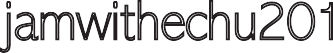 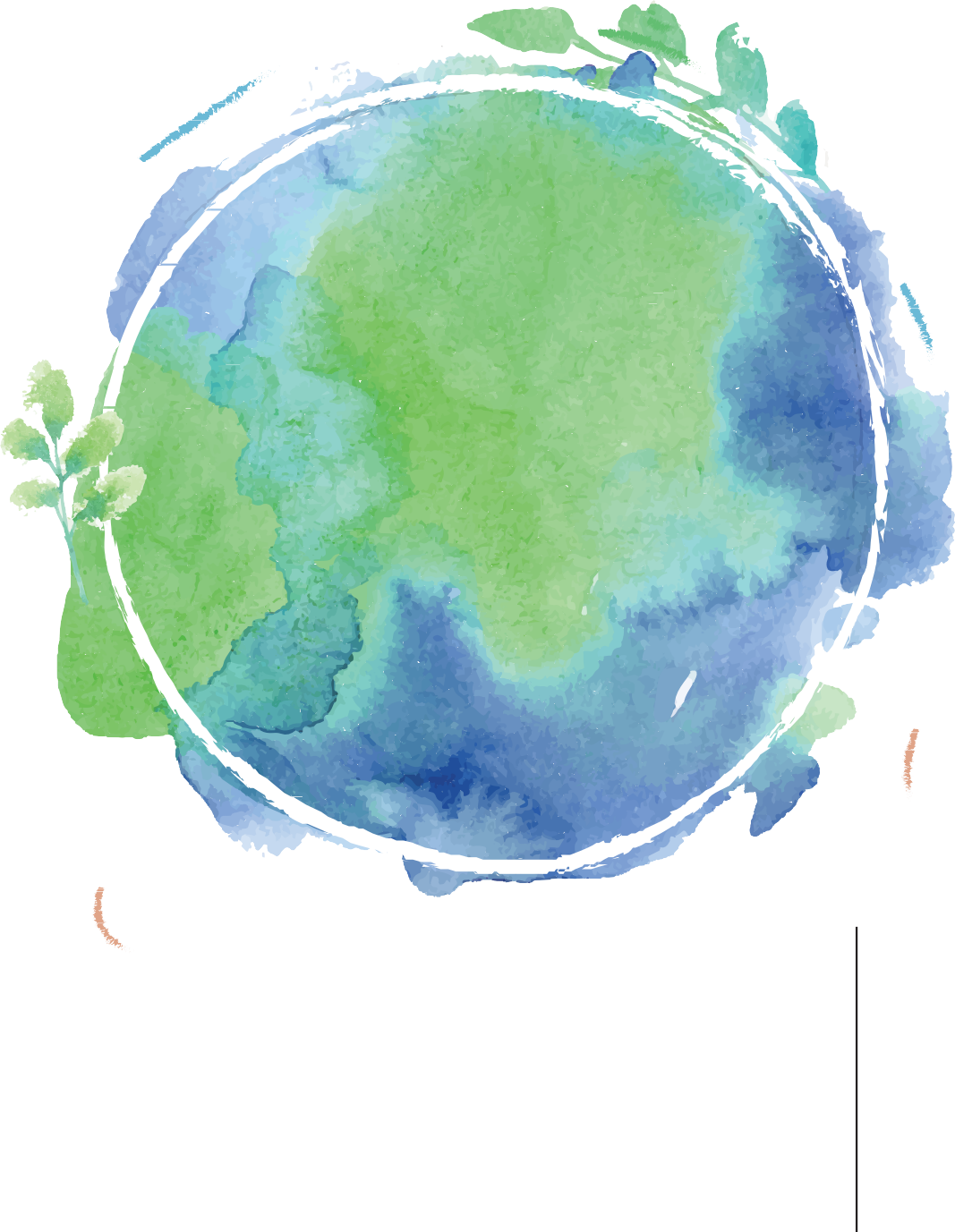 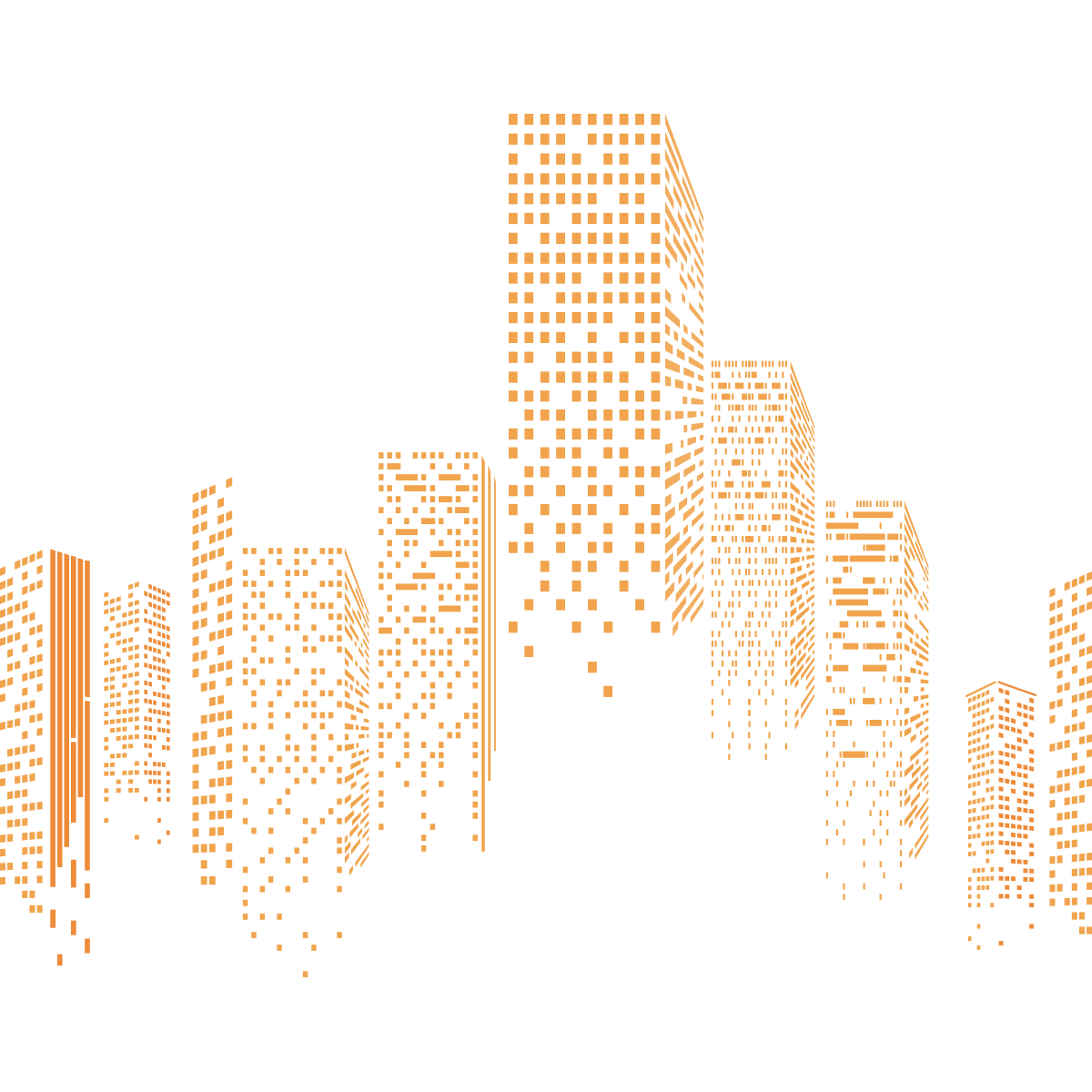 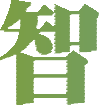 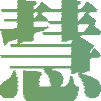 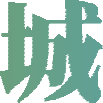 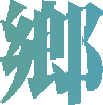 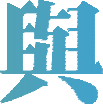 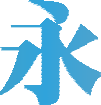 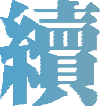 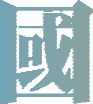 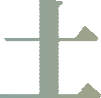 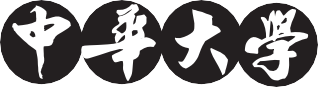 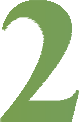 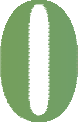 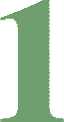 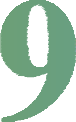 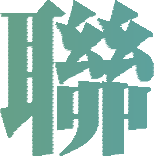 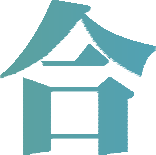 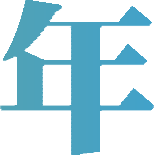 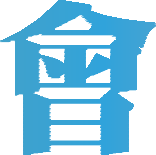 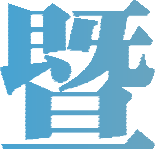 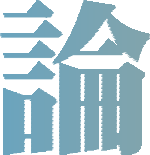 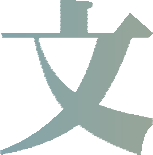 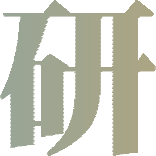 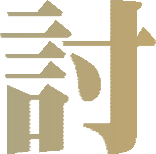 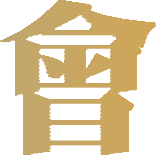 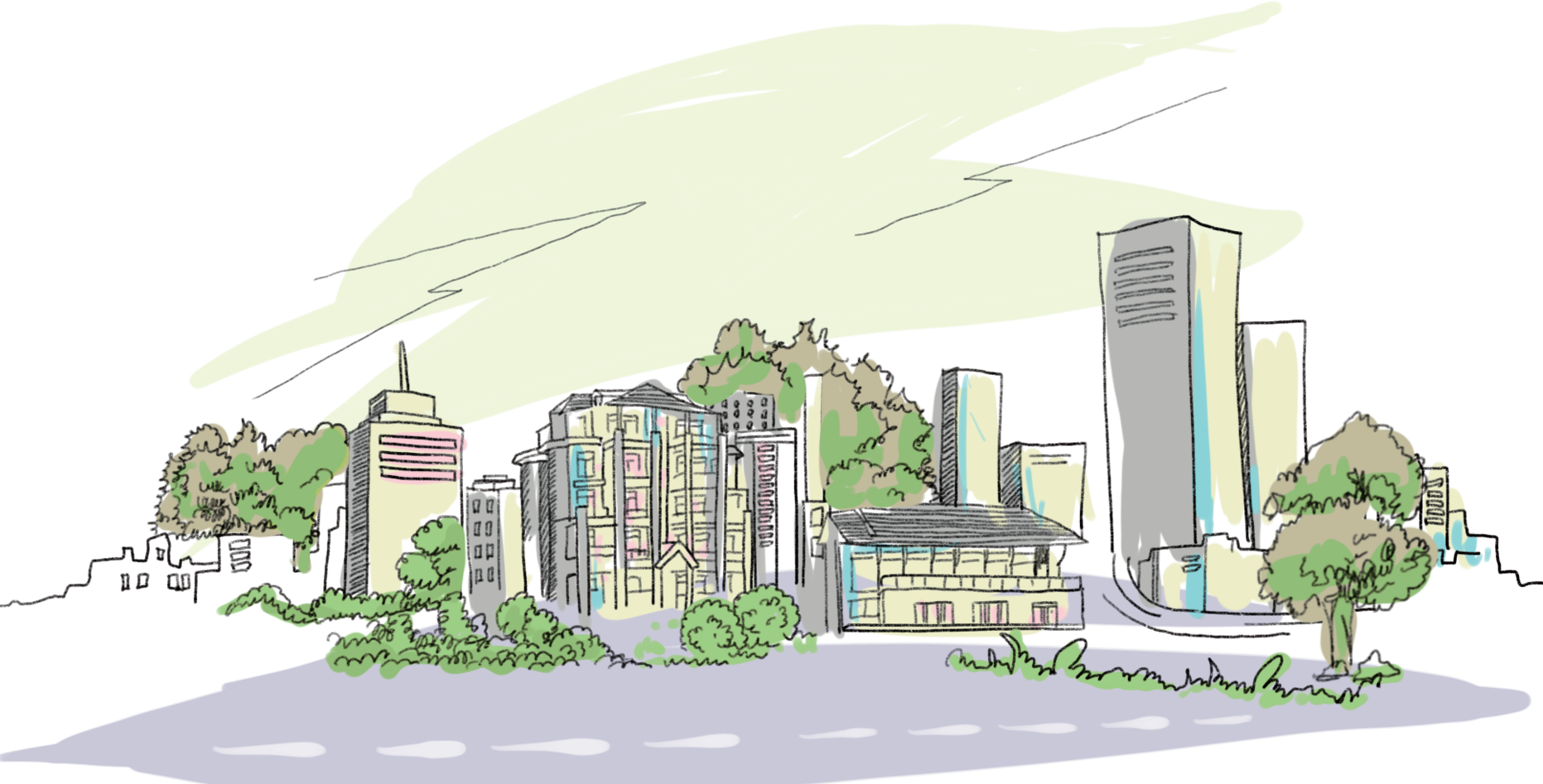 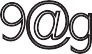 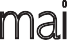 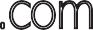 